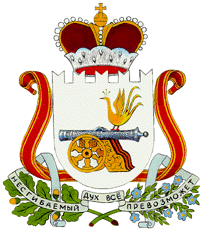 АДМИНИСТРАЦИЯ ПИОНЕРСКОГО СЕЛЬСКОГО ПОСЕЛЕНИЯ СМОЛЕНСКОГО РАЙОНА СМОЛЕНСКОЙ ОБЛАСТИП О С Т А Н О В Л Е Н И Е             от 06.02.2019                                          №  3О внесении изменений в Административный регламент  исполнения Администрацией Пионерского сельского поселения Смоленского района Смоленской области муниципальной услуги ""Осуществление контроля за использованием и сохранностью жилищного фонда Пионерского  сельского поселения Смоленского  района Смоленской  области, соответствием жилых помещений данного фонда установленным санитарным и техническим правилам и нормам, иным требованиям законодательства" В соответствии с  Федеральным Законом от 27.12.2018 №558-ФЗ «О внесении изменений в Жилищный кодекс Российской Федерации в части упорядочения норм, регулирующих переустройство и (или) перепланировку помещений в многоквартирном доме, Уставом  Пионерского сельского поселения АДМИНИСТРАЦИЯ ПИОНЕРСКОГО СЕЛЬСКОГО ПОСЕЛЕНИЯ  ПОСТАНОВЛЯЕТ:Внести изменения в административный регламент по предоставлению муниципальной услуги «Осуществление муниципального жилищного контроля за использованием и сохранностью муниципального жилищного фонда, соответствием жилых помещений данного фонда установленным санитарным и техническим правилам и нормам, иным требованиям законодательства», утвержденный постановлением администрации Пионерского сельского поселения Смоленского района Смоленской области от 23.04.2013 г. № 25 следующие изменения:дополнить 3 абзац пп1.4.1 раздел1 словами «о фактах нарушения требований порядка  осуществления перепланировки и (или) переустройства помещений в многоквартирном доме»2. Настоящее постановление  подлежит обнародованию.3. Настоящее постановление вступает в законную силу со дня его  подписания.4. Контроль исполнения настоящего постановления оставляю за собой.Глава муниципального образованияПионерского сельского поселенияСмоленского района Смоленской области                         А.П.Кутузов